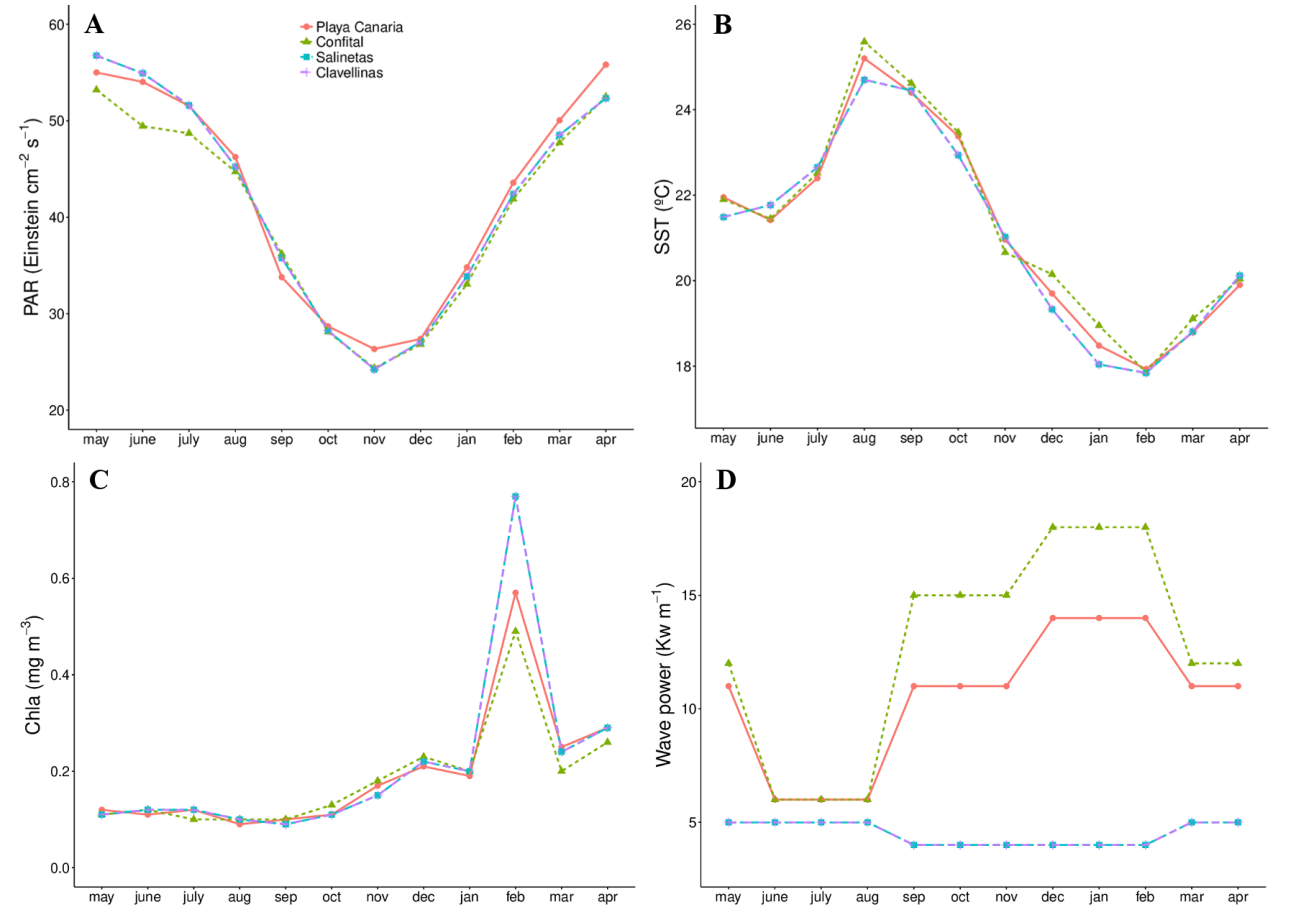 Supplementary Figure 1. Temporal changes in environmental predictors. (A) photosynthetically active radiation (PAR, Einstein s-1 cm-2); (B) sea surface temperature (SST, ⁰C); (C) wave power (Pw, Kw m-1); (D) Chlorophyll a (Chl a, mg m-3).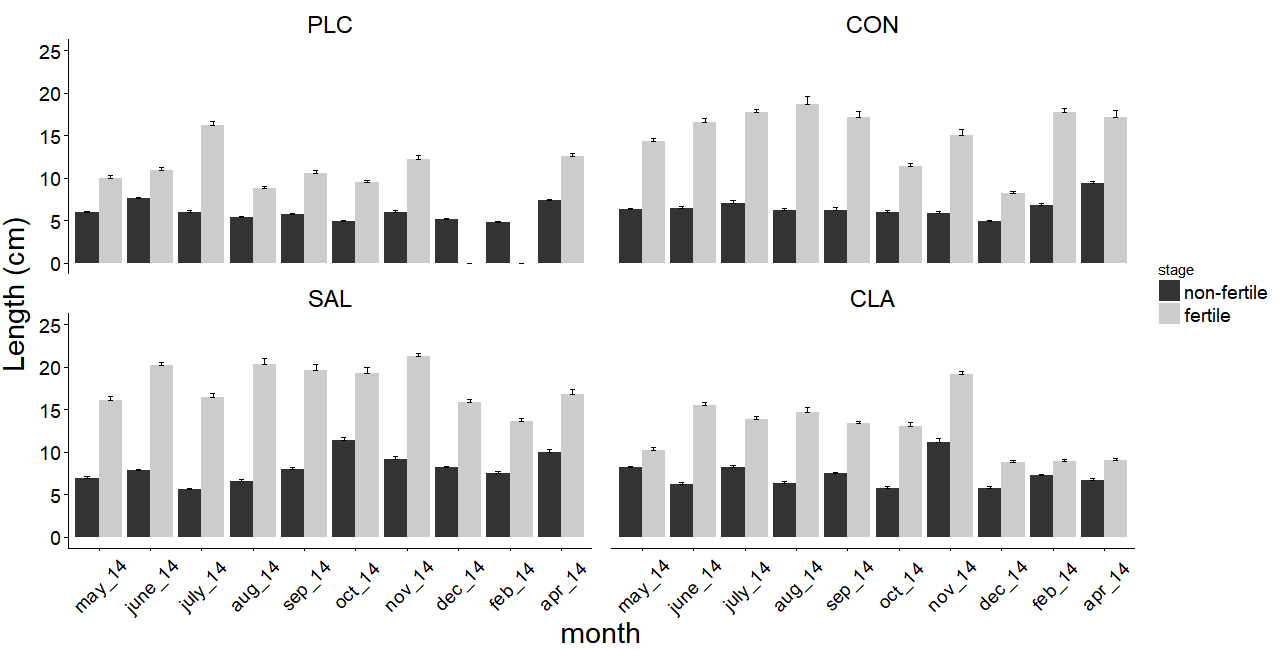 Supplementary Figure 2. Temporal variations in the frond length of Cystoseira abies-marina for each site.Supplementary Table 1. Environmental and anthropogenic characteristics of the study sites. PAR = average annual value of photosynthetic active radiation; SST = average annual value of sea surface temperature; Chla = average annual value of Chlorophyll a concentration; Pw = average annual wave power; HAPI = Human Activities and Pressures Index, according to Valdazo et al. (2017)*. Geomorphological variables according to Ballesteros et al. (2007).Supplementary Table 1. Environmental and anthropogenic characteristics of the study sites. PAR = average annual value of photosynthetic active radiation; SST = average annual value of sea surface temperature; Chla = average annual value of Chlorophyll a concentration; Pw = average annual wave power; HAPI = Human Activities and Pressures Index, according to Valdazo et al. (2017)*. Geomorphological variables according to Ballesteros et al. (2007).Supplementary Table 1. Environmental and anthropogenic characteristics of the study sites. PAR = average annual value of photosynthetic active radiation; SST = average annual value of sea surface temperature; Chla = average annual value of Chlorophyll a concentration; Pw = average annual wave power; HAPI = Human Activities and Pressures Index, according to Valdazo et al. (2017)*. Geomorphological variables according to Ballesteros et al. (2007).Supplementary Table 1. Environmental and anthropogenic characteristics of the study sites. PAR = average annual value of photosynthetic active radiation; SST = average annual value of sea surface temperature; Chla = average annual value of Chlorophyll a concentration; Pw = average annual wave power; HAPI = Human Activities and Pressures Index, according to Valdazo et al. (2017)*. Geomorphological variables according to Ballesteros et al. (2007).Supplementary Table 1. Environmental and anthropogenic characteristics of the study sites. PAR = average annual value of photosynthetic active radiation; SST = average annual value of sea surface temperature; Chla = average annual value of Chlorophyll a concentration; Pw = average annual wave power; HAPI = Human Activities and Pressures Index, according to Valdazo et al. (2017)*. Geomorphological variables according to Ballesteros et al. (2007).Supplementary Table 1. Environmental and anthropogenic characteristics of the study sites. PAR = average annual value of photosynthetic active radiation; SST = average annual value of sea surface temperature; Chla = average annual value of Chlorophyll a concentration; Pw = average annual wave power; HAPI = Human Activities and Pressures Index, according to Valdazo et al. (2017)*. Geomorphological variables according to Ballesteros et al. (2007).Supplementary Table 1. Environmental and anthropogenic characteristics of the study sites. PAR = average annual value of photosynthetic active radiation; SST = average annual value of sea surface temperature; Chla = average annual value of Chlorophyll a concentration; Pw = average annual wave power; HAPI = Human Activities and Pressures Index, according to Valdazo et al. (2017)*. Geomorphological variables according to Ballesteros et al. (2007).Supplementary Table 1. Environmental and anthropogenic characteristics of the study sites. PAR = average annual value of photosynthetic active radiation; SST = average annual value of sea surface temperature; Chla = average annual value of Chlorophyll a concentration; Pw = average annual wave power; HAPI = Human Activities and Pressures Index, according to Valdazo et al. (2017)*. Geomorphological variables according to Ballesteros et al. (2007).Supplementary Table 1. Environmental and anthropogenic characteristics of the study sites. PAR = average annual value of photosynthetic active radiation; SST = average annual value of sea surface temperature; Chla = average annual value of Chlorophyll a concentration; Pw = average annual wave power; HAPI = Human Activities and Pressures Index, according to Valdazo et al. (2017)*. Geomorphological variables according to Ballesteros et al. (2007).Supplementary Table 1. Environmental and anthropogenic characteristics of the study sites. PAR = average annual value of photosynthetic active radiation; SST = average annual value of sea surface temperature; Chla = average annual value of Chlorophyll a concentration; Pw = average annual wave power; HAPI = Human Activities and Pressures Index, according to Valdazo et al. (2017)*. Geomorphological variables according to Ballesteros et al. (2007).SitePAR(E cm-2 s-1)SST (⁰C)Chla(mg m-3)Pw(Kw m-1)CoastlinemorphologySubstrateconstitutionCoastlineslopeCoastlineorientationHAPIPLC42.2721.210.1910.5Low coastBasaltHorizontalNorthwest1.93CON40.5621.360.1812.75Low coastBasaltSub-verticalNorthwest3.24SAL41.7521.090.214.5Low coastBasaltHorizontalEast4CLA41.7421.090.214.5Low coastBasaltSub-verticalEast4*higher values mean more pressures.*higher values mean more pressures.*higher values mean more pressures.*higher values mean more pressures.*higher values mean more pressures.*higher values mean more pressures.*higher values mean more pressures.*higher values mean more pressures.*higher values mean more pressures.*higher values mean more pressures.Supplementary Table S2. Results of the two-sample Kolmogorov-Smirnov test (D) checking for differences in size-structure between sites and months.Supplementary Table S2. Results of the two-sample Kolmogorov-Smirnov test (D) checking for differences in size-structure between sites and months.Supplementary Table S2. Results of the two-sample Kolmogorov-Smirnov test (D) checking for differences in size-structure between sites and months.Supplementary Table S2. Results of the two-sample Kolmogorov-Smirnov test (D) checking for differences in size-structure between sites and months.Supplementary Table S2. Results of the two-sample Kolmogorov-Smirnov test (D) checking for differences in size-structure between sites and months.Population 1Population 1Population 2DP-valueMonthMonthMonthMay Playa CanariaJune Playa CanariaJune Playa Canaria0.2860.963May Playa CanariaJuly Playa CanariaJuly Playa Canaria0.2860.963May Playa CanariaAugust Playa CanariaAugust Playa Canaria0.2860.963May Playa CanariaSeptember Playa CanariaSeptember Playa Canaria0.1431May Playa CanariaOctober Playa CanariaOctober Playa Canaria0.2860.963May Playa CanariaNovember Playa CanariaNovember Playa Canaria0.2860.963May Playa CanariaDecember Playa CanariaDecember Playa Canaria0.4280.541May Playa CanariaFebruary Playa CanariaFebruary Playa Canaria0.4280.541May Playa CanariaApril Playa CanariaApril Playa Canaria0.2860.963June Playa CanariaJuly Playa CanariaJuly Playa Canaria0.2860.963June Playa CanariaAugust Playa CanariaAugust Playa Canaria0.2860.963June Playa CanariaSeptember Playa CanariaSeptember Playa Canaria0.2860.963June Playa CanariaOctober Playa CanariaOctober Playa Canaria0.4280.575June Playa CanariaNovember Playa CanariaNovember Playa Canaria0.2860.963June Playa CanariaDecember Playa CanariaDecember Playa Canaria0.2860.937June Playa CanariaFebruary Playa CanariaFebruary Playa Canaria0.4280.541June Playa CanariaApril Playa CanariaApril Playa Canaria0.2860.963July Playa CanariaAugust Playa CanariaAugust Playa Canaria0.2860.963July Playa CanariaSeptember Playa CanariaSeptember Playa Canaria0.2860.963July Playa CanariaOctober Playa CanariaOctober Playa Canaria0.4280.575July Playa CanariaNovember Playa CanariaNovember Playa Canaria0.4280.575July Playa CanariaDecember Playa CanariaDecember Playa Canaria0.4280.541July Playa CanariaFebruary Playa CanariaFebruary Playa Canaria0.5710.203July Playa CanariaApril Playa CanariaApril Playa Canaria0.2860.963August Playa CanariaSeptember Playa CanariaSeptember Playa Canaria0.2860.963August Playa CanariaOctober Playa CanariaOctober Playa Canaria0.2860.937August Playa CanariaNovember Playa CanariaNovember Playa Canaria0.1431August Playa CanariaDecember Playa CanariaDecember Playa Canaria0.2860.937August Playa CanariaFebruary Playa CanariaFebruary Playa Canaria0.2860.937August Playa CanariaApril Playa CanariaApril Playa Canaria0.1431September Playa CanariaOctober Playa CanariaOctober Playa Canaria0.2850.963September Playa CanariaNovember Playa CanariaNovember Playa Canaria0.2850.963September Playa CanariaDecember Playa CanariaDecember Playa Canaria0.4280.541September Playa CanariaFebruary Playa CanariaFebruary Playa Canaria0.4280.541September Playa CanariaApril Playa CanariaApril Playa Canaria0.2850.963October Playa CanariaNovember Playa CanariaNovember Playa Canaria0.2850.963October Playa CanariaDecember Playa CanariaDecember Playa Canaria0.1431October Playa CanariaFebruary Playa CanariaFebruary Playa Canaria0.2850.937October Playa CanariaApril Playa CanariaApril Playa Canaria0.2860.937November Playa CanariaDecember Playa CanariaDecember Playa Canaria0.1431November Playa CanariaFebruary Playa CanariaFebruary Playa Canaria0.2860.937November Playa CanariaApril Playa CanariaApril Playa Canaria0.1431December Playa CanariaFebruary Playa CanariaFebruary Playa Canaria0.1431December Playa CanariaApril Playa CanariaApril Playa Canaria0.2860.937February Playa CanariaApril Playa CanariaApril Playa Canaria0.2860.937May ConfitalJune ConfitalJune Confital0.4280.575May ConfitalJuly Confital July Confital 0.2860.963May ConfitalAugust Confital August Confital 0.4280.575May ConfitalSeptember Confital September Confital 0.5710.212May ConfitalOctober Confital October Confital 0.2860.963May ConfitalNovember Confital November Confital 0.2860.963May ConfitalDecember Confital December Confital 0.4280.541May ConfitalFebruary Confital February Confital 0.2860.963May ConfitalApril Confital April Confital 0.2860.963June ConfitalJuly Confital July Confital 0.2860.963June ConfitalAugust Confital August Confital 0.5710.212June ConfitalSeptember Confital September Confital 0.5710.212June ConfitalOctober Confital October Confital 0.4280.575June ConfitalNovember Confital November Confital 0.5710.212June ConfitalDecember Confital December Confital 0.4280.541June ConfitalFebruary Confital February Confital 0.4280.575June ConfitalApril Confital April Confital 0.2850.962July ConfitalAugust Confital August Confital 0.4280.575July ConfitalSeptember Confital September Confital 0.5710.212July ConfitalOctober Confital October Confital 0.4280.575July ConfitalNovember Confital November Confital 0.4280.575July ConfitalDecember Confital December Confital 0.4280.575July ConfitalFebruary Confital February Confital 0.4280.575July ConfitalApril Confital April Confital 0.2860.963August ConfitalSeptember Confital September Confital 0.2860.963August ConfitalOctober Confital October Confital 0.2860.963August ConfitalNovember Confital November Confital 0.1431August ConfitalDecember Confital December Confital 0.4280.541August ConfitalFebruary Confital February Confital 0.1431August ConfitalApril Confital April Confital 0.4280.575September ConfitalOctober Confital October Confital 0.2860.963September ConfitalNovember Confital November Confital 0.2860.963September ConfitalDecember Confital December Confital 0.4280.541September ConfitalFebruary Confital February Confital 0.2860.963September ConfitalApril Confital April Confital 0.5710.212October ConfitalNovember Confital November Confital 0.2860.963October ConfitalDecember Confital December Confital 0.2860.937October ConfitalFebruary Confital February Confital 0.1431October ConfitalApril Confital April Confital 0.4280.575November ConfitalDecember Confital December Confital 0.4280.541November ConfitalFebruary Confital February Confital 0.1431November ConfitalApril Confital April Confital 0.4280.575December ConfitalFebruary Confital February Confital 0.2850.937December ConfitalApril Confital April Confital 0.4280.541February ConfitalApril ConfitalApril Confital0.4280.575May SalinetasJune SalinetasJune Salinetas0.1431May SalinetasJuly Salinetas July Salinetas 0.2860.963May SalinetasAugust SalinetasAugust Salinetas0.2860.937May SalinetasSeptember SalinetasSeptember Salinetas0.2860.937May SalinetasOctober SalinetasOctober Salinetas0.1431May SalinetasNovember SalinetasNovember Salinetas0.4280.575May SalinetasDecember SalinetasDecember Salinetas0.4280.575May SalinetasFebruary Salinetas February Salinetas 0.1431May SalinetasApril Salinetas April Salinetas 0.2860.963June SalinetasJuly Salinetas July Salinetas 0.2860.963June SalinetasAugust SalinetasAugust Salinetas0.4280.575June SalinetasSeptember SalinetasSeptember Salinetas0.2860.937June SalinetasOctober SalinetasOctober Salinetas0.2860.963June SalinetasNovember SalinetasNovember Salinetas0.2860.937June SalinetasDecember SalinetasDecember Salinetas0.2860.963June SalinetasFebruary Salinetas February Salinetas 0.2860.963June SalinetasApril Salinetas April Salinetas 0.2850.963July SalinetasAugust SalinetasAugust Salinetas0.1431July SalinetasSeptember SalinetasSeptember Salinetas0.2860.937July SalinetasOctober SalinetasOctober Salinetas0.2860.963July SalinetasNovember SalinetasNovember Salinetas0.2860.963July SalinetasDecember SalinetasDecember Salinetas0.4280.575July SalinetasFebruary Salinetas February Salinetas 0.1431July SalinetasApril Salinetas April Salinetas 0.2860.963August SalinetasSeptember SalinetasSeptember Salinetas0.4280.541August SalinetasOctober SalinetasOctober Salinetas0.1431August SalinetasNovember SalinetasNovember Salinetas0.4280.575August SalinetasDecember SalinetasDecember Salinetas0.4280.575August SalinetasFebruary Salinetas February Salinetas 0.1431August SalinetasApril Salinetas April Salinetas 0.2860.963September SalinetasOctober SalinetasOctober Salinetas0.2860.937September SalinetasNovember SalinetasNovember Salinetas0.2860.937September SalinetasDecember SalinetasDecember Salinetas0.2860.937September SalinetasFebruary Salinetas February Salinetas 0.2860.937September SalinetasApril Salinetas April Salinetas 0.2860.937October SalinetasNovember SalinetasNovember Salinetas0.2860.963October SalinetasDecember SalinetasDecember Salinetas0.4280.575October SalinetasFebruary Salinetas February Salinetas 0.1431October SalinetasApril Salinetas April Salinetas 0.2860.963November SalinetasDecember SalinetasDecember Salinetas0.2860.963November SalinetasFebruary Salinetas February Salinetas 0.2860.963November SalinetasApril Salinetas April Salinetas 0.2860.963December SalinetasFebruary Salinetas February Salinetas 0.4280.575December SalinetasApril Salinetas April Salinetas 0.4280.575February SalinetasApril SalinetasApril Salinetas0.2860.963May SalinetasJune SalinetasJune Salinetas0.2860.963May SalinetasJuly Salinetas July Salinetas 0.2860.963May SalinetasAugust SalinetasAugust Salinetas0.2860.963May SalinetasSeptember SalinetasSeptember Salinetas0.4280.575May SalinetasOctober SalinetasOctober Salinetas0.2860.963May SalinetasNovember SalinetasNovember Salinetas0.5710.212May SalinetasDecember SalinetasDecember Salinetas0.1431May SalinetasFebruary Salinetas February Salinetas 0.1431May SalinetasApril Salinetas April Salinetas 0.2860.937June SalinetasJuly Salinetas July Salinetas 0.14231June SalinetasAugust SalinetasAugust Salinetas0.1431June SalinetasSeptember SalinetasSeptember Salinetas0.4280.575June SalinetasOctober SalinetasOctober Salinetas0.2860.963June SalinetasNovember SalinetasNovember Salinetas0.4280.575June SalinetasDecember SalinetasDecember Salinetas0.4280.541June SalinetasFebruary Salinetas February Salinetas 0.2860.963June SalinetasApril Salinetas April Salinetas 0.4280.575July SalinetasAugust SalinetasAugust Salinetas0.2860.963July SalinetasSeptember SalinetasSeptember Salinetas0.4280.575July SalinetasOctober SalinetasOctober Salinetas0.2860.963July SalinetasNovember SalinetasNovember Salinetas0.4280.575July SalinetasDecember SalinetasDecember Salinetas0.4280.541July SalinetasFebruary Salinetas February Salinetas 0.2860.963July SalinetasApril Salinetas April Salinetas 0.4280.575August SalinetasSeptember SalinetasSeptember Salinetas0.4280.575August SalinetasOctober SalinetasOctober Salinetas0.2860.963August SalinetasNovember SalinetasNovember Salinetas0.5710.212August SalinetasDecember SalinetasDecember Salinetas0.4280.541August SalinetasFebruary Salinetas February Salinetas 0.2860.963August SalinetasApril Salinetas April Salinetas 0.2860.963September SalinetasOctober SalinetasOctober Salinetas0.2860.963September SalinetasNovember SalinetasNovember Salinetas0.2860.963September SalinetasDecember SalinetasDecember Salinetas0.2860.937September SalinetasFebruary Salinetas February Salinetas 0.2860.963September SalinetasApril Salinetas April Salinetas 0.2860.963October SalinetasNovember SalinetasNovember Salinetas0.4280.575October SalinetasDecember SalinetasDecember Salinetas0.2860.937October SalinetasFebruary Salinetas February Salinetas 0.2860.963October SalinetasApril Salinetas April Salinetas 0.2860.963November SalinetasDecember SalinetasDecember Salinetas0.4280.541November SalinetasFebruary Salinetas February Salinetas 0.4280.575November SalinetasApril Salinetas April Salinetas 0.4280.575December SalinetasFebruary Salinetas February Salinetas 0.1431December SalinetasApril Salinetas April Salinetas 0.1431February SalinetasApril SalinetasApril Salinetas0.1431SitesSitesSitesMay Playa CanariaMay Playa CanariaMay Confital0.2860.963May Playa CanariaMay Playa CanariaMay Salinetas0.4280.575May Playa CanariaMay Playa CanariaMay Clavellinas0.1431May ConfitalMay ConfitalMay Salinetas0.2860.963May ConfitalMay ConfitalMay Clavellinas0.2860.963May SalinetasMay SalinetasMay Clavellinas0.2860.963June Playa CanariaJune Playa CanariaJune Confital0.4280.575June Playa CanariaJune Playa CanariaJune Salinetas0.2860.963June Playa CanariaJune Playa CanariaJune Clavellinas0.4280.575June ConfitalJune ConfitalJune Salinetas0.2850.963June ConfitalJune ConfitalJune Clavellinas0.4280.575June SalinetasJune SalinetasJune Clavellinas0.4280.575July Playa CanariaJuly Playa CanariaJuly Confital0.4280.575July Playa CanariaJuly Playa CanariaJuly Salinetas0.1431July Playa CanariaJuly Playa CanariaJuly Clavellinas0.2860.963July ConfitalJuly ConfitalJuly Salinetas0.2860.963July ConfitalJuly ConfitalJuly Clavellinas0.1431July SalinetasJuly SalinetasJuly Clavellinas0.2860.963August Playa CanariaAugust Playa CanariaAugust Confital0.2860.963August Playa CanariaAugust Playa CanariaAugust Salinetas0.2860.963August Playa CanariaAugust Playa CanariaAugust Clavellinas0.2860.963August ConfitalAugust ConfitalAugust Salinetas0.4280.575August ConfitalAugust ConfitalAugust Clavellinas0.2860.963August SalinetasAugust SalinetasAugust Clavellinas0.1431September Playa CanariaSeptember Playa CanariaSeptember Confital0.2860.963September Playa CanariaSeptember Playa CanariaSeptember Salinetas0.4280.541September Playa CanariaSeptember Playa CanariaSeptember Clavellinas0.4280.575September ConfitalSeptember ConfitalSeptember Salinetas0.5710.203September ConfitalSeptember ConfitalSeptember Clavellinas0.4280.575September SalinetasSeptember SalinetasSeptember Clavellinas0.2860.937October Playa CanariaOctober Playa CanariaOctober Confital0.2860.963October Playa CanariaOctober Playa CanariaOctober Salinetas0.4280.575October Playa CanariaOctober Playa CanariaOctober Clavellinas0.2860.963October ConfitalOctober ConfitalOctober Salinetas0.4280.575October ConfitalOctober ConfitalOctober  Clavellinas0.1431October SalinetasOctober SalinetasOctober Clavellinas0.4280.575November Playa CanariaNovember Playa CanariaNovember Confital0.2860.963November Playa CanariaNovember Playa CanariaNovember Salinetas0.4280.575November Playa CanariaNovember Playa CanariaNovember Clavellinas0.4280.575November ConfitalNovember ConfitalNovember Salinetas0.4280.575November ConfitalNovember ConfitalNovember  Clavellinas0.5710.212November SalinetasNovember SalinetasNovember Clavellinas0.1431December Playa CanariaDecember Playa CanariaDecember Confital0.1431December Playa CanariaDecember Playa CanariaDecember Salinetas0.5710.203December Playa CanariaDecember Playa CanariaDecember Clavellinas0.1431December ConfitalDecember ConfitalDecember Salinetas0.4280.541December ConfitalDecember ConfitalDecember  Clavellinas0.1431December SalinetasDecember SalinetasDecember Clavellinas0.4280.541February Playa CanariaFebruary Playa CanariaFebruary Confital0.4280.541February Playa CanariaFebruary Playa CanariaFebruary Salinetas0.4280.541February Playa CanariaFebruary Playa CanariaFebruary Clavellinas0.2860.937February ConfitalFebruary ConfitalFebruary Salinetas0.2860.963February ConfitalFebruary ConfitalFebruary  Clavellinas0.2860.963February SalinetasFebruary SalinetasFebruary Clavellinas0.2860.963April Playa CanariaApril Playa CanariaApril Confital0.2860.963April Playa CanariaApril Playa CanariaApril Salinetas0.4280.575April Playa CanariaApril Playa CanariaApril Clavellinas0.1431April ConfitalApril ConfitalApril Salinetas0.2860.963April ConfitalApril ConfitalApril Clavellinas0.4280.575April SalinetasApril SalinetasApril Clavellinas0.4280.575Supplementary Table 3. Optimal GAM models explaining annual variation in the frond density of C. abies-marina.Supplementary Table 3. Optimal GAM models explaining annual variation in the frond density of C. abies-marina.Supplementary Table 3. Optimal GAM models explaining annual variation in the frond density of C. abies-marina.Supplementary Table 3. Optimal GAM models explaining annual variation in the frond density of C. abies-marina.Supplementary Table 3. Optimal GAM models explaining annual variation in the frond density of C. abies-marina.Supplementary Table 3. Optimal GAM models explaining annual variation in the frond density of C. abies-marina.Models and termsModels and termsEstimate dft valueF valuePTotal density (D3)Total density (D3)Total density (D3)Total density (D3)Total density (D3)Total density (D3)Intercept2.25499.69<2x10-16 ***Pw----s(PAR)4.3452.0830.0007 ***s(SST)---Non-fertile density (NFD5)Non-fertile density (NFD5)Non-fertile density (NFD5)Non-fertile density (NFD5)Non-fertile density (NFD5)Non-fertile density (NFD5)Intercept2.1484.72<2x10-16 ***Pw----s(PAR)4.9532.875.5x10-5***s(SST)---Fertile density (FD7)Fertile density (FD7)Fertile density (FD7)Fertile density (FD7)Fertile density (FD7)Fertile density (FD7)Intercept1.3628.18<2x10-16 ***Pw-0.059-10.45<2x10-16 ***s(PAR)8.1254.8937.10x10-7 ***s(SST)8.5715.5677.78x10-8 ****P<0.05; **P < 0.01; ***P < 0.001*P<0.05; **P < 0.01; ***P < 0.001*P<0.05; **P < 0.01; ***P < 0.001*P<0.05; **P < 0.01; ***P < 0.001*P<0.05; **P < 0.01; ***P < 0.001*P<0.05; **P < 0.01; ***P < 0.001Supplementary Table 4. Optimal GAM models explaining annual variation in the frond biomass of C. abies-marina.Supplementary Table 4. Optimal GAM models explaining annual variation in the frond biomass of C. abies-marina.Supplementary Table 4. Optimal GAM models explaining annual variation in the frond biomass of C. abies-marina.Supplementary Table 4. Optimal GAM models explaining annual variation in the frond biomass of C. abies-marina.Supplementary Table 4. Optimal GAM models explaining annual variation in the frond biomass of C. abies-marina.Supplementary Table 4. Optimal GAM models explaining annual variation in the frond biomass of C. abies-marina.Model termModel termEstimate dft valueF valuePTotal biomass (B7)Total biomass (B7)Total biomass (B7)Total biomass (B7)Total biomass (B7)Total biomass (B7)Intercept-0.429-5.8991.3x10-7 ***Pw-0.062-7.3054.8x10-12 ***s(PAR)6.1264.2134x10-7 ***s(SST)8.302-5.3162.7x10-8 ***Non-fertile biomass (NFB4)Non-fertile biomass (NFB4)Non-fertile biomass (NFB4)Non-fertile biomass (NFB4)Non-fertile biomass (NFB4)Non-fertile biomass (NFB4)Intercept-1.90-51.81<2x10-16 ***Pw----s(PAR)7.4272.7410.0004 ***s(SST)7.5682.1440.004 **Fertile biomass (FB7)Fertile biomass (FB7)Fertile biomass (FB7)Fertile biomass (FB7)Fertile biomass (FB7)Fertile biomass (FB7)Intercept0.66922.164<2x10-16 ***Pw-0.026-7.3413.9x10-12 ***s(PAR)6.8913.8116.9x10-6 ***s(SST)8.5095.0271.8x10-7 ****P<0.05; **P < 0.01; ***P < 0.001*P<0.05; **P < 0.01; ***P < 0.001*P<0.05; **P < 0.01; ***P < 0.001*P<0.05; **P < 0.01; ***P < 0.001*P<0.05; **P < 0.01; ***P < 0.001*P<0.05; **P < 0.01; ***P < 0.001Supplementary Table 5. Optimal GAM models explaining annual variation in the length of C. abies-marina.Supplementary Table 5. Optimal GAM models explaining annual variation in the length of C. abies-marina.Supplementary Table 5. Optimal GAM models explaining annual variation in the length of C. abies-marina.Supplementary Table 5. Optimal GAM models explaining annual variation in the length of C. abies-marina.Supplementary Table 5. Optimal GAM models explaining annual variation in the length of C. abies-marina.Supplementary Table 5. Optimal GAM models explaining annual variation in the length of C. abies-marina.Models and termsModels and termsEstimate dfT valueF valuePAdult length (LA11)Adult length (LA11)Adult length (LA11)Adult length (LA11)Adult length (LA11)Adult length (LA11)Intercept0.11522.56<2x10-16 ***Pw0.0046.6911.7x10-10 ***s(PAR)8.1952.0500.0065 **s(SST)4.6871.3820.0103 *Fertile length (LF10)Fertile length (LF10)Fertile length (LF10)Fertile length (LF10)Fertile length (LF10)Fertile length (LF10)Intercept17.8722.844<2x10-16 ***Pw-0.675-7.4462.1x10-12 ***s(PAR)6.5232.6340.0003 ***s(SST)7.7842.9790.00015 ****P<0.05;  **P < 0.01; ***P < 0.001*P<0.05;  **P < 0.01; ***P < 0.001*P<0.05;  **P < 0.01; ***P < 0.001*P<0.05;  **P < 0.01; ***P < 0.001*P<0.05;  **P < 0.01; ***P < 0.001*P<0.05;  **P < 0.01; ***P < 0.001Supplementary Table 6. Annual production of C. abies-marina fronds. t: time (days), B1 and B2 are the biomasses (g dwt m–2) at the start and the end of each period, P: production (g dwt m–2), r (daily biomass turnover ratio).Supplementary Table 6. Annual production of C. abies-marina fronds. t: time (days), B1 and B2 are the biomasses (g dwt m–2) at the start and the end of each period, P: production (g dwt m–2), r (daily biomass turnover ratio).Supplementary Table 6. Annual production of C. abies-marina fronds. t: time (days), B1 and B2 are the biomasses (g dwt m–2) at the start and the end of each period, P: production (g dwt m–2), r (daily biomass turnover ratio).Supplementary Table 6. Annual production of C. abies-marina fronds. t: time (days), B1 and B2 are the biomasses (g dwt m–2) at the start and the end of each period, P: production (g dwt m–2), r (daily biomass turnover ratio).Supplementary Table 6. Annual production of C. abies-marina fronds. t: time (days), B1 and B2 are the biomasses (g dwt m–2) at the start and the end of each period, P: production (g dwt m–2), r (daily biomass turnover ratio).Supplementary Table 6. Annual production of C. abies-marina fronds. t: time (days), B1 and B2 are the biomasses (g dwt m–2) at the start and the end of each period, P: production (g dwt m–2), r (daily biomass turnover ratio).Supplementary Table 6. Annual production of C. abies-marina fronds. t: time (days), B1 and B2 are the biomasses (g dwt m–2) at the start and the end of each period, P: production (g dwt m–2), r (daily biomass turnover ratio).SitePeriodtB2B1PrPLCMay 14 – Jun 143061853033.3.0.024PLCJun 14 - Jul 14305111.76185.0-PLCJul14 - Aug 143044605111.67-PLCAug14 –Sep 14303908.34460.0-PLCSep 14 - Oct 14302811.63908.33-PLCOct 14 – Nov 14301680.02811.67-PLCNov 14 – Dec 14301350.01680.0-PLCDec 14 – Feb 15601653.31350.0303.30.003PLCFeb 15 – Apr 15602880.01653.31226.60.009Annual production4681.7CONMay 14 – Jun 14307936.76295.01641.70.008CONJun 14 - Jul 14308265.07936.7328.30.001CONJul14 - Aug 14306361.68265.0-CONAug14 –Sep 14302260.06361.6-CONSep 14 - Oct 14303838.32260.01578.30.017CONOct 14 – Nov 14302471.73838.3-CONNov 14 – Dec 14301206.72471.7-CONDec 14 – Feb 15601578.81206.7372.10.004CONFeb 15 – Apr 15603485.01578.81906.30.013CONAnnual production5823.7SALMay 14 – Jun 14309063.337536.671526.660.006SALJun 14 - Jul 14307926.679063.33-SALJul14 - Aug 14305398.337926.67-SALAug14 –Sep 14307156.675398.331758.340.009SALSep 14 - Oct 14305483.337156.67-SALOct 14 – Nov 14307968.335483.332485.000.012SALNov 14 – Dec 14304475.007968.33-SALDec 14 – Feb 156045154475.00400.0001Feb 15 – Apr 15605248.334515.00733.330.002Annual production6543.33CLAMay 14 – Jun 14306228.332565.003663.330.029CLAJun 14 - Jul 14305713.336288.33-CLAJul14 - Aug 14304348.335713.33-CLAAug14 –Sep 14305010.004348.33661.670.005CLASep 14 - Oct 14304620.005010.00-CLAOct 14 – Nov 14304610.004620.00-CLANov 14 – Dec 14302236.674610.00-CLADec 14 – Feb 15602275.002236.6738.40.0003Feb 15 – Apr 15602386.672275.00111.670.0008Annual production (g dwt m–2)Mean annual frond production (g dwt m–2)Annual production (g dwt m–2)Mean annual frond production (g dwt m–2)Annual production (g dwt m–2)Mean annual frond production (g dwt m–2)Annual production (g dwt m–2)Mean annual frond production (g dwt m–2)Annual production (g dwt m–2)Mean annual frond production (g dwt m–2)4475.075380.95